פרוטוקול הוועדה המרכזית, תאריך: 06.07.2021דיון טלפוניהנדון: ערר של נעמי קמחינוכחים: יו''ר הועדה - השופטת בדימוס, ד''ר בלהה כהנאחבר הועדה ומ''מ היו''ר - אליסף פרץ, מנהל אגף חברה ונוערחבר הועדה - מושיק אטיק, מנהל מחוז ירושלים, החברה למתנ"סיםמזל נסימי, מנהלת מערך הבחירות למנהלים הקהילתייםמהלך הדבריםהוועדה דנה בערערו של נעמי קמחי בעניין הצבעת חיילים ובדקה את עניין הפרסום של הקלפי.מהבדיקה עלה כי החלטת הוועדה המרכזית מה-15.06, בה קבעה הוועדה קלפי לחיילים, פורסמה באתר הבחירות כדת וכדין ככל החלטות הועדה המרכזית האחרות. מעבר לכך, התפרסם בדף המרכזי של אתר הבחירות פרסום להרשמה להצבעת חיילים. פרסום זה הורד בתאריך 04.07, לאחר סגירת קלפי החיילים, על מנת שלא להטעות חיילים. מצורף תצלום של הפרסום לחיילים בנספח א'. החלטה: ועדת הבחירות המרכזית לא מקבלת את הערר.כותב הפרוטוקול – יובל הרוש.נספח א'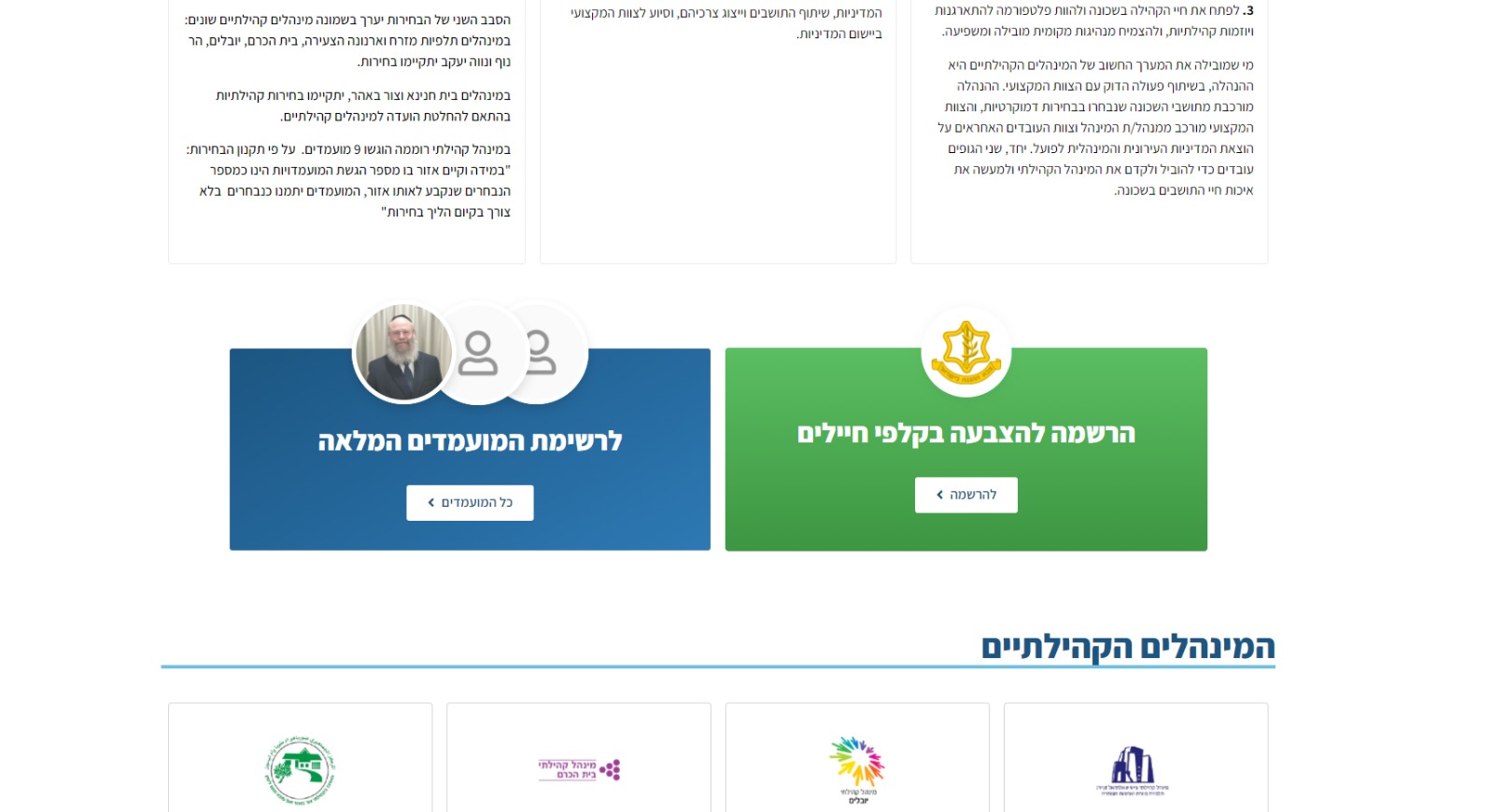 